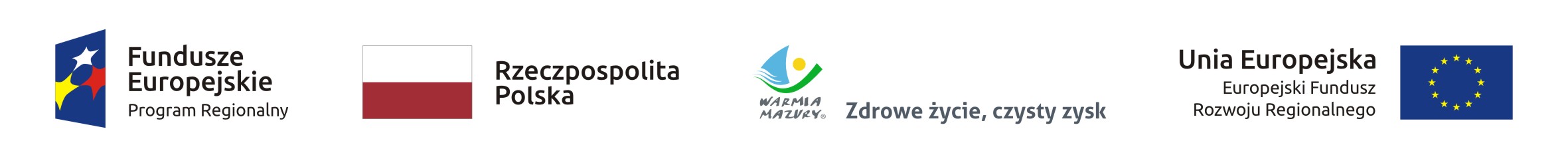 Załącznik nr 1 do SWZFORMULARZ OFERTOWY do postępowania prowadzonego w trybie przetargu nieograniczonego na podstawie art. 132  ustawy z dnia 11 września 2019 r. Prawo zamówień publicznychna zadanie pn.: Przebudowa zaplecza technicznego PGW WP w Giżycku nr referencyjny BI.ROZ.2812.6.2022.AGZAMAWIAJACY:Państwowe Gospodarstwo Wodne Wody Polskieul. Żelazna 59A, 00-848 WarszawaPostępowanie prowadzi: Regionalny Zarząd Gospodarki Wodnej w Białymstokuul.  Pułkowa 11, 15-143 BiałystokWYKONAWCA:Niniejsza oferta zostaje złożona przez  : 						DANE KONTAKTOWE WYKONAWCY  : Oferuję(-jemy) wykonanie przedmiotu zamówienia za cenę zgodnie z poniższą tabelą:  Oświadczam(-my), że udzielam(-my) gwarancji jakości za wady wykonanych robót stanowiących przedmiot zamówienia na okres: 5 lat                          6 lat                    7 latlicząc od dnia odbioru końcowego przedmiotu umowy.UWAGA:W przypadku niewypełnienia przez Wykonawcę ust. 5 Zamawiający przyjmie, że Wykonawca udzieli gwarancji na okres 5 lat.  Oświadczam(-my), że osobą pełniącą funkcję kierownika budowy będzie: ……………………………………………………….. (podać imię i nazwisko). W/w osoba posiada: uprawnienia w specjalności inżynieryjnej hydrotechnicznej bez ograniczeń do kierowania robotami lub odpowiednie oraz posiada co najmniej 3 letnie doświadczenie na stanowisku kierownika budowy lub kierownika robót dla niżej wskazanej liczby robót budowlanych przy budowie/przebudowie/remoncie obiektów wskazanych w „Warunku I” ” z wyłączeniem wymagań z pkt 1 i 2 tego warunku :1 robota budowlana;2 roboty budowlane;3 roboty budowlane;4 roboty budowlane;5 i więcej robót budowlanych;UWAGA:W przypadku gdy Wykonawca nie zaznaczy  przy żadnej z powyższych  opcji doświadczenia na stanowisku kierownika budowy lub kierownika robót oraz nie załączy formularza „Kryterium oceny ofert - Doświadczenie osoby wskazanej do pełnienia funkcji kierownika budowy”, Zamawiający przyjmie, że osoba wskazana przez Wykonawcę pełniąca funkcję kierownika budowy Zamawiający przyjmie, że osoba spełnia „Warunek II” pkt 1 udziału w postępowaniu i  Wykonawca otrzyma 0 pkt.Oświadczam(-my), że:oferuję (-my) termin realizacji zamówienia oraz warunki płatności zgodnie z postanowieniami SWZ,zapoznałem(-liśmy) się ze specyfikacją warunków zamówienia, nie wnoszę(-simy) do niej zastrzeżeń oraz przyjmujemy warunki w niej zawarte,cena obejmuje wszystkie koszty związane z prawidłową realizacją zamówienia z uwzględnieniem postanowień zawartych w  opisie przedmiotu zamówienia, umowie, SWZ, wyjaśnień do SWZ i jej zmian,udzielam(-my) rękojmi na przedmiot zamówienia na okres 60 miesięcy na zasadach określonych we Wzorze umowy. akceptuję(-jemy) wzór umowy oraz zobowiązuję(-emy) się w przypadku wyboru naszej oferty do zawarcia umowy na określonych w nim  warunkach w miejscu i terminie wyznaczonym przez Zamawiającego,akceptuję(-jemy) wskazany w SWZ okres związania złożoną ofertą,na wezwanie, o którym mowa w art. 126 ust. 1 ustawy Pzp złożę(-żymy) w terminie wyznaczonym przez Zamawiającego wymagane podmiotowe środki dowodowe,roboty budowlane objęte zamówieniem wykonam(-my) zgodnie z obowiązującymi przepisami,wypełniłem(-liśmy) obowiązki informacyjne przewidziane w art. 13 lub art. 14 RODO (Rozporządzenia Parlamentu Europejskiego i Rady (UE) 2016/679 z dnia 27 kwietnia 2016 r. w sprawie ochrony osób fizycznych w związku z przetwarzaniem danych osobowych i w sprawie swobodnego przepływu takich danych oraz uchylenia dyrektywy 95/46/WE Dz. Urz. UE L 119 z 04.05.2016, str. 1) wobec osób fizycznych, od których dane osobowe bezpośrednio lub pośrednio pozyskaliśmy w celu ubiegania się o udzielenie zamówienia publicznego w niniejszym postępowaniu.Zobowiązuję(-jemy) się w przypadku przyznania nam zamówienia do:wniesienia zabezpieczenia należytego wykonania umowy w określonej w SWZ wysokości, tj. 5% ceny całkowitej podanej w ofercie w formie  _____________________przed terminem podpisania umowy,złożenia umowy, polisy lub innego dokumentu ubezpieczenia od odpowiedzialności cywilnej w zakresie prowadzonej działalności gospodarczej związanej z przedmiotem umowy na kwotę nie mniejszą niż 1,5 mln zł.,dostarczenia harmonogramu finansowo-rzeczowego zadania, złożenia kosztorysu ofertowego w formie szczegółowej,oraz innych dokumentów wymienionych w pkt 19 SWZ.Wadium w wysokości  ……………………. wniosłem/wnieśliśmy w dniu ……………........…r. w formie ………………………………………… W przypadku zwrotu wadium wniesionego w pieniądzu prosimy zwrócić je na konto …………………………………....………………………………………………………...……….W przypadku wadium wniesionego w formie niepieniężnej oświadczenie o zwolnieniu wadium należy przesłać gwarantowi/poręczycielowi na następujący adres e-mail: ________________@_____________Przedmiot zamówienia:Wykonam(-my) osobiścieZamierzam(-my) powierzyć podwykonawcom wykonanie następującego zakres prac:- niepotrzebne skreślićInformuję(-jemy), że wybór niniejszej oferty:NIE prowadzi do powstania u Zamawiającego obowiązku podatkowego zgodnie z przepisami o podatku od towarów i usług;prowadzi do powstania u Zamawiającego obowiązku podatkowego zgodnie z przepisami o podatku od towarów i usług i wskazujemy poniżej nazwę (rodzaj) towaru lub usługi, których dostawa lub świadczenie będzie prowadzić do jego powstania oraz wskazujemy ich wartość bez kwoty podatku i stawkę podatku VAT, która będzie miała zastosowanie:Wskazuję, że dokumenty, o których mowa w pkt 12.2.2 SWZ, dotyczące:Wykonawcy - są dostępne pod następującym adresem ogólnodostępnej bezpłatnej bazy danych:Podmiotu udostępniającego zasoby (jeżeli dotyczy) - są dostępne pod następującym adresem ogólnodostępnej bezpłatnej bazy danych:Oświadczam, że Wykonawca, którego reprezentuję jest: mikroprzedsiębiorstwem, małym przedsiębiorstwem, średnim przedsiębiorstwem, jednoosobową działalnością gospodarczą, osobą fizyczną nieprowadzącą działalności gospodarczej inny rodzaj _____________________W przypadku złożenia oferty wspólnej wypełnić odrębnie dla każdego podmiotu. Powyższe informacje są wymagane wyłącznie do wypełnienia informacji o złożonych ofertach przekazywanych Prezesowi UZP.Integralną część oferty stanowią następujące dokumenty1)...........................................................................................................................2)...........................................................................................................................3)...........................................................................................................................UWAGA!  Zalecamy wypełnienie dokumentu elektronicznie i zapisanie go w formacie pdf (poprzez funkcję „zapisz jako pdf” lub „drukuj do pdf”)                             a  następnie podpisanie kwalifikowanym podpisem elektronicznym (zalecamy podpis wewnętrzny w formacie PAdES) przez osobę/osoby uprawnioną/-e do reprezentacji Wykonawcy. (wypełniając formularz zaleca się usunąć tą informację) Lp.Nazwa(y) Wykonawcy(ów)Adres(y) Wykonawcy(ów)NIP Wykonawcy(ów)Osoba do kontaktówAdres korespondencyjnyNr telefonuAdres e-mailcałość przedmiotu zamówienia:netto.......................zł                   (słownie:............................................................................................................) podatek VAT …....% ..................... zł. (słownie ............................................................................................................)brutto  ....................... zł. (słownie.............................................................................................................)całość przedmiotu zamówienia:netto.......................zł                   (słownie:............................................................................................................) podatek VAT …....% ..................... zł. (słownie ............................................................................................................)brutto  ....................... zł. (słownie.............................................................................................................)w tym:w tym:4.1Wartość brutto robót budowlanych zgodnie z dołączonym kosztorysem ofertowymbrutto  ........................ zł. (podać liczbowo)4.2Wartość brutto prac związanych z wykonaniem i montażem tablicy pamiątkowej dotyczącej dofinansowania ze środków UELink: http://rpo.warmia.mazury.pl/artykul/19/poznaj-zasady-promowania-projektu)brutto  ........................ zł. (podać liczbowo)Zakres prac objętych przedmiotem zamówienia, który Wykonawca zamierza powierzyć podwykonawcy / podwykonawcomProcentowy udział  lub wartość część zamówienia, jaka zostanie powierzona podwykonawcy / podwykonawcom (o ile jest znana)               Nazwa (firma)Podwykonawcy(o ile jest znana)Czy podwykonawca jest podmiotem, na którego zasoby powołuje się Wykonawca na zasadach art. 118 ustawy Pzp………………………………………………….…………………….TAK / NIE*………………………………………………….…………………….TAK / NIE*Lp.Nazwa (rodzaj) towaru lub usługi Wartość bez kwoty podatkuStawka podatku od towaru i usług1._____________________________________ zł_______________ %…_____________________________________ zł_______________ %https://ekrs.ms.gov.pl/web/wyszukiwarka-krs/strona-glowna/index.html Krajowy Rejestr Sądowy                             KRS nr ……………………………https://aplikacja.ceidg.gov.pl/CEIDG/CEIDG.Public.UI/Search.aspx  Centralna Ewidencja i Informacja                             o Działalności Gospodarczej NIP ………………………….inny właściwy rejestr, nazwa rejestru …………………………….……, nr wpisu (jeśli dotyczy) ………………………………. adres strony internetowej: ______________________https://ekrs.ms.gov.pl/web/wyszukiwarka-krs/strona-glowna/index.html Krajowy Rejestr Sądowy                             KRS nr ……………………………https://aplikacja.ceidg.gov.pl/CEIDG/CEIDG.Public.UI/Search.aspx  Centralna Ewidencja i Informacja                             o Działalności Gospodarczej NIP ………………………….inny właściwy rejestr, nazwa rejestru …………………………….……, nr wpisu (jeśli dotyczy) ………………………………. adres strony internetowej: ______________________Miejscowość, data: